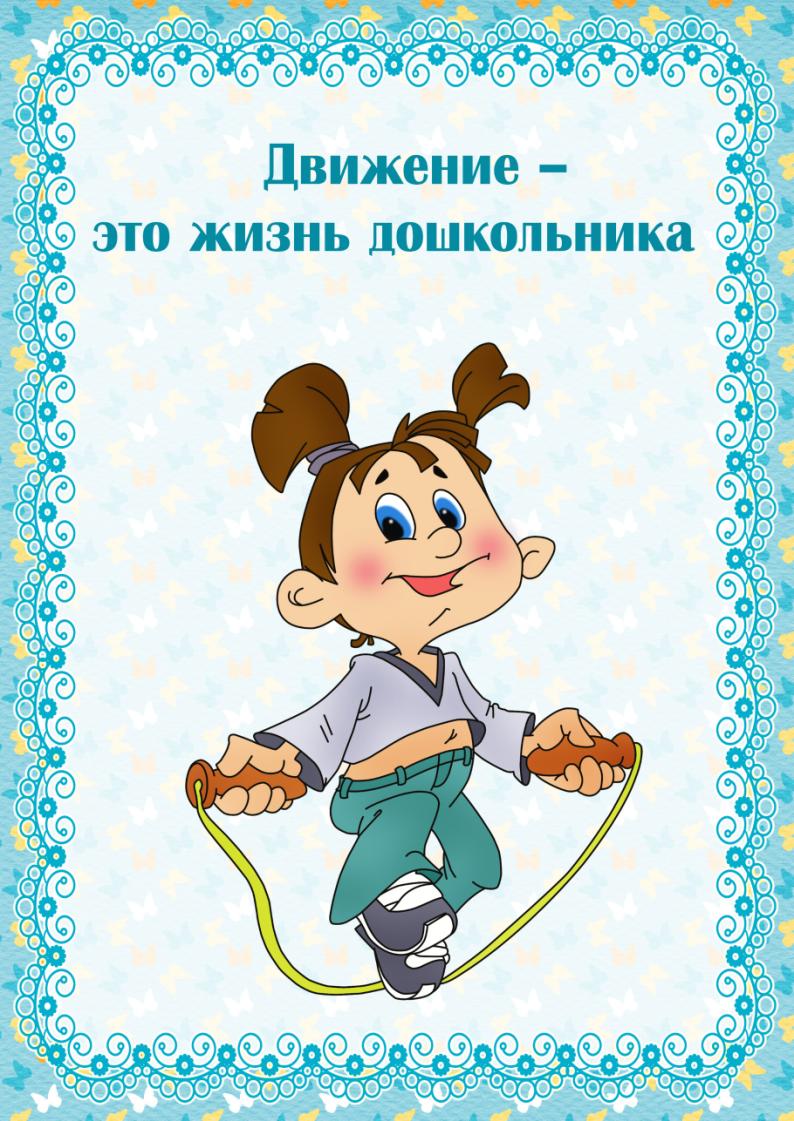 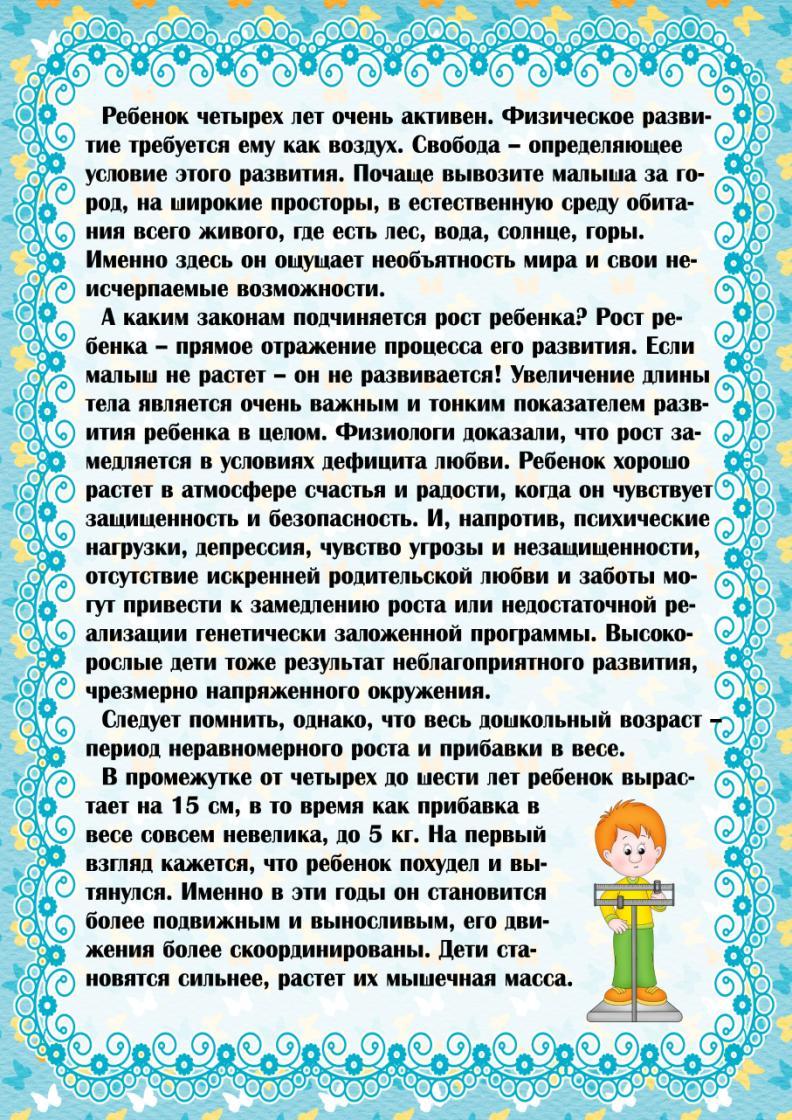 +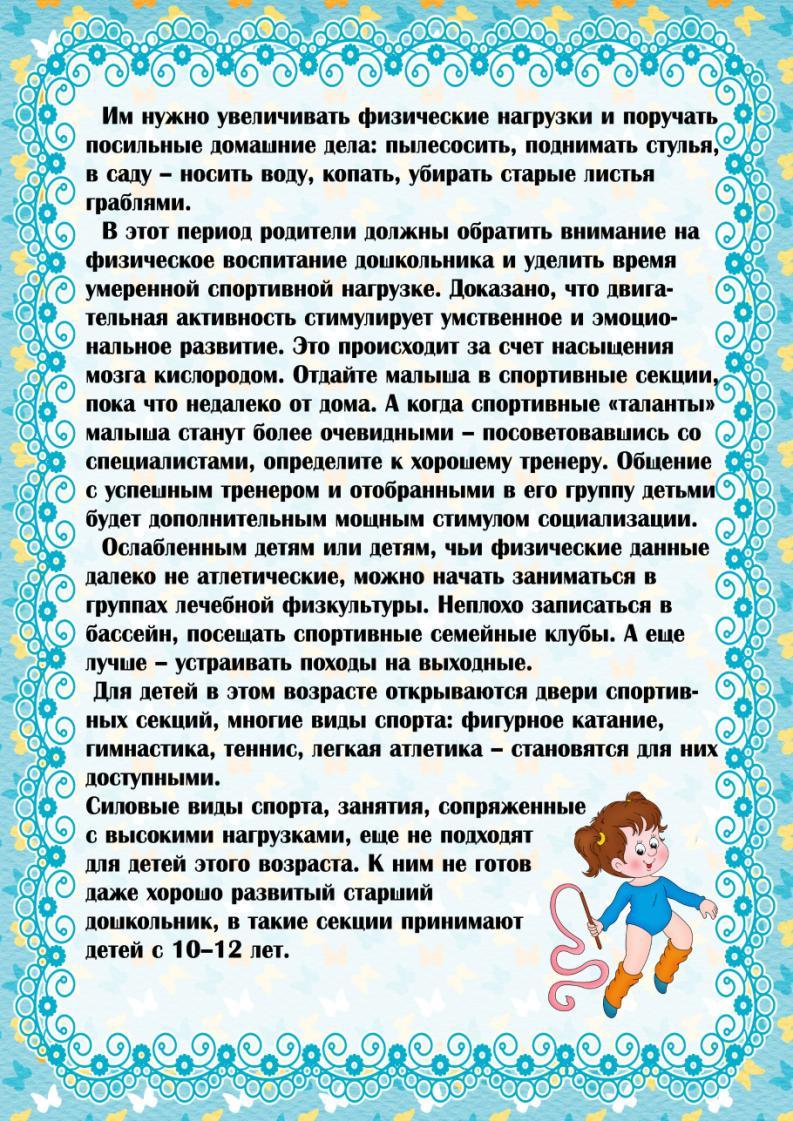 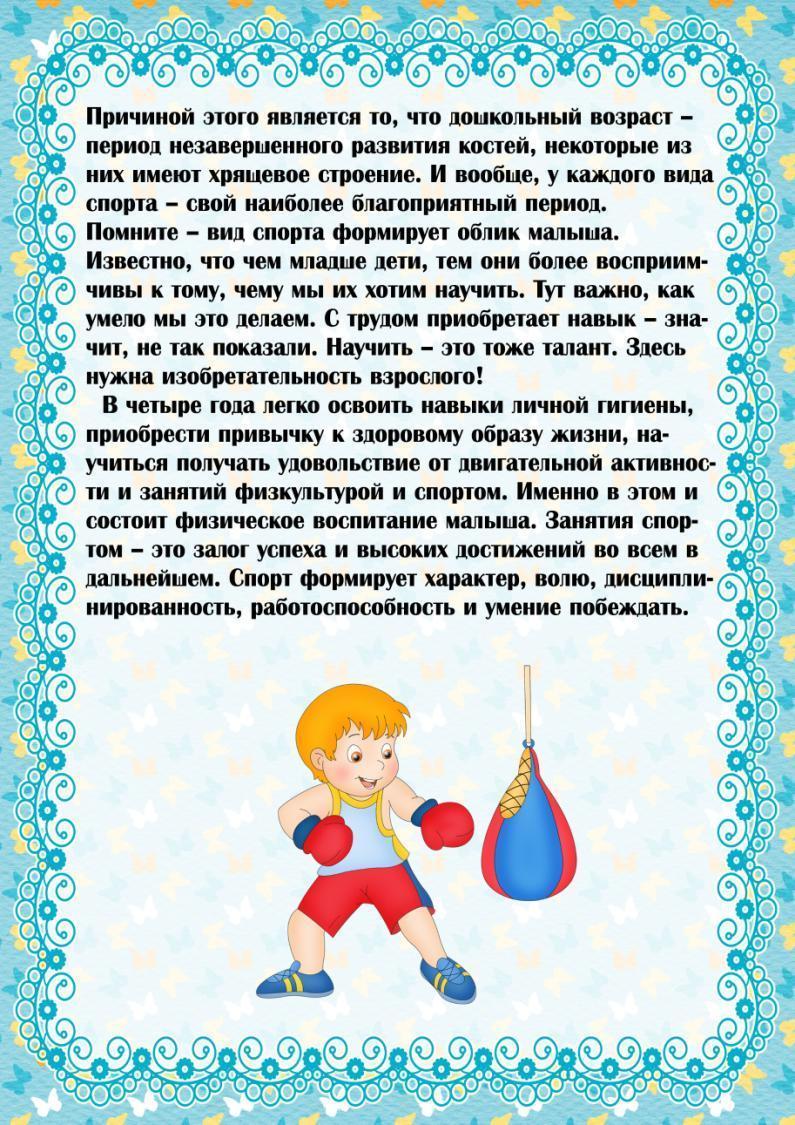 